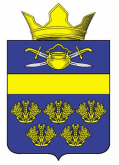 АДМИНИСТРАЦИЯ ВЕРХНЕКУРМОЯРСКОГО СЕЛЬСКОГО   ПОСЕЛЕНИЯ  КОТЕЛЬНИКОВСКОГО   МУНИЦИПАЛЬНОГО   РАЙОНА  ВОЛГОГРАДСКОЙ ОБЛАСТИПОСТАНОВЛЕНИЕот  03 ноября  2016                                                                  №   42О назначении публичных слушаний по  проекту внесения изменений в Правила землепользования и застройки земель Верхнекурмоярского сельского поселения Котельниковского муниципального района Волгоградской области    Руководствуясь статьями 28, 31 Градостроительного кодекса Российской Федерации от 29.12.2004 г .№ 190 – ФЗ, статьёй 11 Земельного кодекса Российской Федерации от 25.10.2001г. №136 – ФЗ, статьей 14 Федерального закона «Об общих принципах местного самоуправления в Российской Федерации» от 06.10.2003 №131 ФЗ, Уставом Верхнекурмоярского сельского поселения     Котельниковского муниципального района Волгоградской области, администрация Верхнекурмоярского сельского поселения постановляет:1.Провести публичные слушания по проекту внесения изменений в Правила землепользования и застройки земель Верхнекурмоярского  сельского поселения Котельниковского муниципального района Волгоградской области – 29 декабря 2016 года.2.Утвердить план мероприятий публичных слушаний по проекту внесения изменений в Правила землепользования и застройки земель Верхнекурмоярского сельского поселения   Котельниковского муниципального района Волгоградской области и сроки их проведения:  - опубликование, распространение оповещения о проведении публичных слушаний – с 7 ноября  2016 года;  - размещение экспозиции демонстрационных материалов проекта в целях доведения до населения информации о содержании проекта в администрации Верхнекурмоярского сельского поселения Котельниковского муниципального района  Волгоградской области с  28 октября 2016 года по 28  декабря 2016 года;  - проведение собрания участников публичных слушаний по обсуждению проекта –  29 декабря 2016года;  - прием письменных предложений и замечаний – с 7 ноября   2016 года по 28 декабря   2016 года;  - оформление комиссией по подготовке проекта правил землепользования и застройки  земель Верхнекурмоярского сельского поселения Котельниковского муниципального района Волгоградской области протокола публичных слушаний – с 29 декабря 2016 года по 30 декабря 2016года;  - подготовка и утверждение заключения о результатах публичных слушаний до 12 января 2017  года;   - опубликование заключения о результатах публичных слушаний с 12 января  2017 года по 26 января 2017года.З.Определить организатором публичных слушаний Комиссию по подготовке проекта внесения изменений в Правила землепользования и застройки земель Верхнекурмоярского  сельского поселения Котельниковского муниципального района Волгоградской области ( далее – Комиссия), утверждённую постановлением  администрации Верхнекурмоярского  сельского поселения Котельниковского муниципального района Волгоградской области от 26.11.2015 года № 62 «О создании комиссии по подготовке проекта внесения изменений в Правила землепользования и застройки  земель Верхнекурмоярского сельского поселения  Котельниковского муниципального района Волгоградской области и подготовке проекта внесения изменений в Правила землепользования и застройки земель Верхнекурмоярского сельского поселения Котельниковского муниципального района Волгоградской области».4.В соответствии с пунктом 1 статьи 28 Градостроительного кодекса Российской Федерации с целью соблюдения прав человека на благоприятные условия жизнедеятельности, прав и законных интересов правообладателей земельных участков и объектов капитального строительства предложить гражданам, проживающим на территории Верхнекурмоярского сельского поселения Котельниковского муниципального района  Волгоградской области и иным заинтересованным лицам принять участие в публичных слушаниях.5 Установить, что заявки на участие в публичных слушаниях, предложение и замечание по вопросу, выносимому на публичные слушания, принимаются Комиссией по почте  по адресу: 404376, Волгоградская область Котельниковский район, х.Веселый, администрация Верхнекурмоярского  сельского поселения (тел.8 84476)7-53-43.                                                      6.Комиссии по подготовке проекта внесения изменений в Правила землепользования и застройки земель Верхнекурмоярского сельского поселения:6.1.Организовать и провести публичные слушания в соответствии с действующим законодательством и Положением о публичных слушаниях в Верхнекурмоярском сельском поселении Котельниковского муниципального района Волгоградской области.6.2.Опубликовать в районной газете «Искра» извещение о проведении публичных слушаний и проект внесения изменений в Правила землепользования и застройки земель Верхнекурмоярского сельского поселения Котельниковского муниципального  района Волгоградской области.6.3.Обеспечить возможность ознакомления населения с проектом внесения изменений в Правила землепользования и застройки  земель Верхнекурмоярского сельского поселения Котельниковского муниципального района Волгоградская область:       Организовать выставку – экспозицию демонстрационных материалов по проекту внесения изменений в Правила землепользования и застройки земель Верхнекурмоярского  сельского поселения в здании администрации Верхнекурмоярского  сельского поселения по адресу: 404376, Волгоградская область Котельниковский район, х.Веселый ул.Центральная,27       Ознакомится с материалами можно с 10-00 до 16-00час. в рабочее время.6.4.С учётом результатов публичных слушаний обеспечить внесение изменений в проект внесения изменений в Правила землепользования и застройки земель Верхнекурмоярского  сельского поселения  и представить доработанный проект главе поселения с приложением протокола публичных слушаний и заключение о результатах публичных слушаний.6.5. Обеспечить опубликование результатов публичных слушаний в районной газете «Искра».7. Расходы, связанные с организацией и проведением публичных слушаний, возложить на администрацию Верхнекурмоярского сельского поселения Котельниковского муниципального района Волгоградской области.8. Настоящее постановление вступает в силу после его официального обнародования. Глава Верхнекурмоярскогосельского поселения                                                    А.С.Мельников